Логопедичний матеріал для опрацювання учнями:1-А клас: : Бахмутський М., Карпова В., Калюш К., Бугайов Я., Черкасов К., Гончарова К., Гнилосир З., Скляров Є., Болтенков Є.Тиждень №31 (19.04., 21.04, 22.04.2021)Тема. Сполучення [дз-дз’]. Диференціація [дз-дж]19.04Артикуляційна гімнастика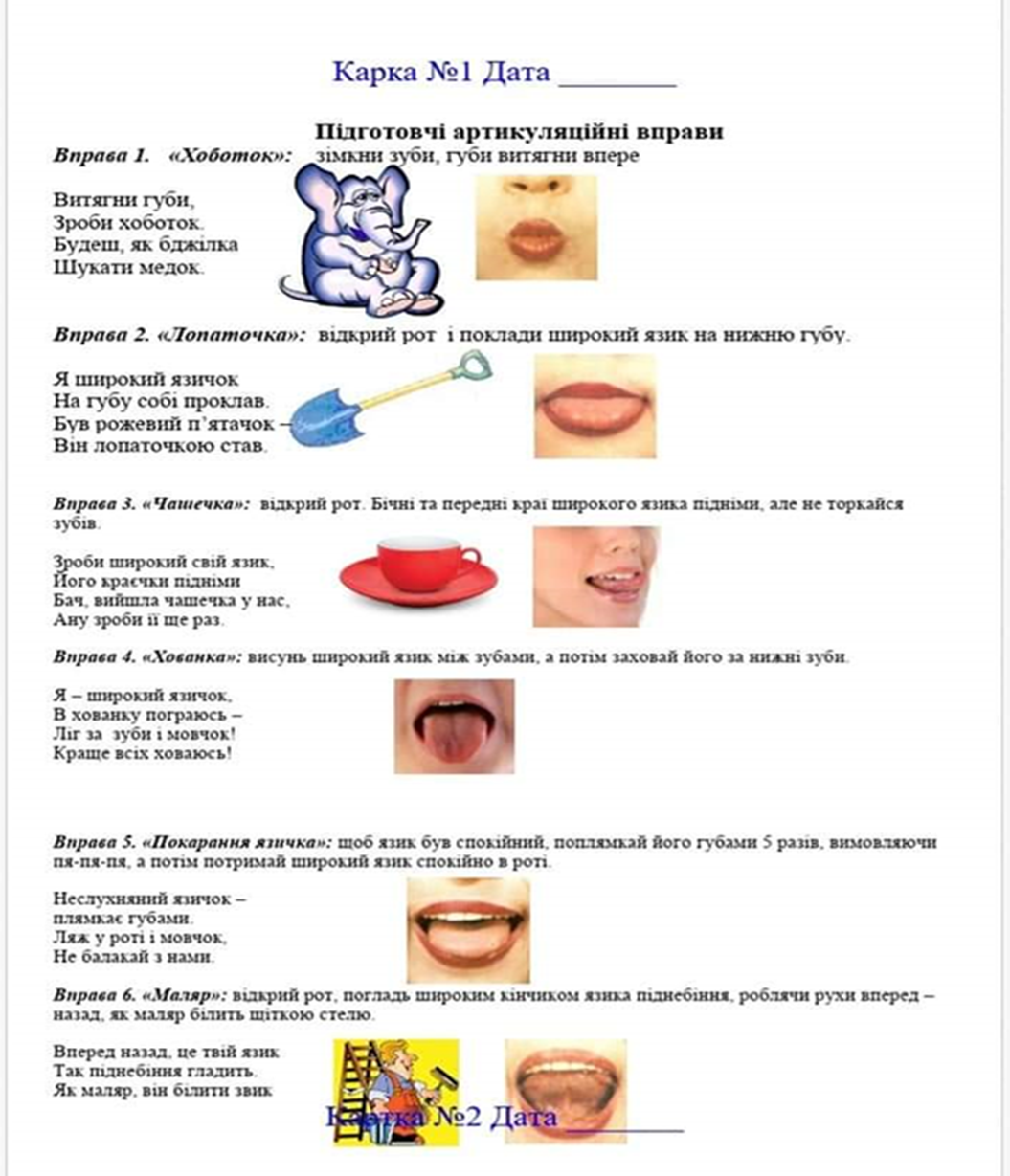 Гра на постановку звукосполучень [дз, дж]. Губи в трубочку, язик вгору:а)Дзижчить бджола: дж-ж-ж... дж-ж-ж...дж-ж-ж...б)Дзижчить джміль: дж-ж-ж...дж-ж-ж...дж-ж-ж...Виконання: уявіть себе джмелем, а дитина нехай буде бджілкою. Покружляйте над уявними квітами.            Губи в усмішку, язичок спочатку торкається верхнього піднебіння, потім швидко опускається за нижні зуби. в) Гуде комарик : дз-з-з….дз-з-з…Називання  (читання) складів:Дза-джа                 дзе-джеДжо-дзо                 джу-дзуДжи-дзи                 едзь-еджhttps://www.youtube.com/watch?v=0wJfq2T-czAКомахи.1.- Яка зараз пора року? - Назвіть три весняні місяці?- Який місяць зараз? - Яка пора року настає після весни?-Давайте перерахуємо ознаки весни, які ми спостерігаємо.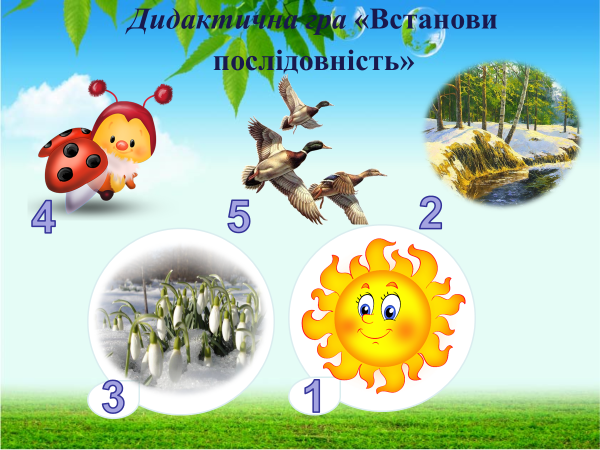 - Правильно з приходом весни з'являється дуже багато комах.- Яких комах ви знаєте? Назвіть їх.  Діти перераховують. ( Показ ілюстрацій) Зверніть увагу, павука помилково вважають комахою, але він має не 6 ніг, як всі комахи, а 8, тому не є нею. Знайди помилку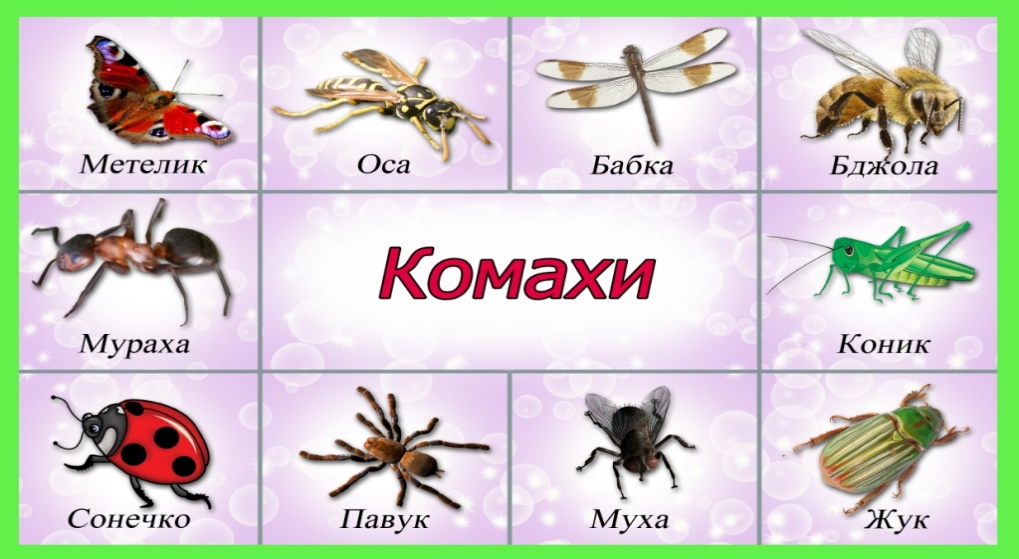 2. Перегляд відео «Цікаві факти про комах» за посиланням. https://www.youtube.com/watch?v=ZRBWYMVBjuk3. Гра "Один - багато"(утворення  іменників у формі множини)Муха – багато мухМетелик – багато метеликівКомар – багато комарівДжміль – багато джмелівҐедзь – багато ґедзів   (російською овод)Коник – багато кониківБджола – багато бджілБабка – багато бабок і т. д.4. Повторити чистомовки. Назвати слова зі сполученням [дз, дж]Ун-ун-ун – ввечері співає цвіркун.Лик-лик-лик – на квіточці метелик.Рі-рі-рі – ось літають комарі.Едж, едзь – тварин кусає ґедзь.Хи-хи-хи – у мурашнику мурахи.Ла-ла-ла – працьовита бджола.Са-са-са – смугаста оса.Дзіль, джіль – волохатий джміль.5. Гра «Вгадай, хто? » (Підбір до дієслова іменника, який підходить за змістом)Пурхає (хто) – метеликДзижчить – жукДзвенить – комарЗбирає мед – бджолаЖалить – осаПовзає – гусеницяНазвіть їх одним словом. Хто це? – комахи6. Переглянути відео дітям разом з дорослими. Дорослі коментують надписи.  https://www.youtube.com/watch?v=Bmtg5LHRds4Завдання теми «Комахи» розраховані на 2 заняття і виконувати їх треба дозовано, не одноразово.21.04 – завдання № 1, 2, 3.22.04 - завдання № 4, 5, 6.